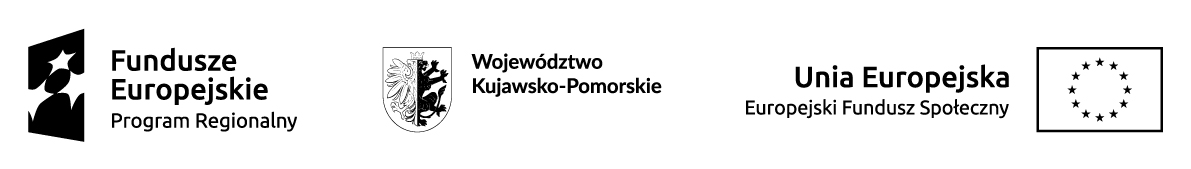 FORMULARZ  ZGŁOSZENIOWYprojekt pt. „Wyższe kompetencje uczniów - sukces w przyszłości. Kompleksowy system wsparcia 5 szkół podstawowych z Gminy Obrowo”1. Dane ucznia:      a.  Imię i nazwisko    ..........................................................................................      b.  Data i miejsce urodzenia    .......................... ..…………………………….       c.  Numer ewidencyjny (PESEL) .............................................d. Uczeń uczęszcza do SP  w .............................. , do klasy………………….2. Dane rodzica / opiekuna      a. Imię i nazwisko    ........................................................................................................................3. Miejsce zamieszkania ucznia zgodnie z KC:           ul...............................................    nr domu ........ nr lokalu........miejscowość...........................................kod pocztowy    _  _  -  _  _  _     poczta …………………………gmina ......................................     powiat……………………..województwo.................................      telefon kontaktowy  ......................................................      Adres e-mail:    .............................................................Obszar zamieszkania wg stopnia urbanizacji (DEGURBA)* :   słabo zaludnione (wiejskie)    pośrednie (miasta, przedmieścia)      gęsto zaludnione (miasta, centra miejskie, obszary miejskie) 4. Kryteria Punktowane *:-  uczeńniepełnosprawny  	 tak	  nie    (jeśli „ tak” – proszę załączyć kopię orzeczenia)-   oświadczam że moje dziecko korzysta  z   pomocy społecznej                        tak	nie      (jeśli „ tak” – proszę załączyć zaświadczenie z GOPS)*  -    właściwe  proszę zaznaczyć znakiem :  „X”5. Dodatkowe informacje dotyczące dziecka *  :a) Osoba  należąca do mniejszości narodowej lub etnicznej, migrant,    osoba obcego pochodzenia           tak	  nie   odmowa podania informacji                                                                           b) Osoba bezdomna lub dotknięta wykluczeniem z dostępu do mieszkań    tak	  nie   odmowa podania informacji  c) Osoba  z niepełnosprawnościami                                                                        tak	  nie   odmowa podania informacji                                                                             d) Osoba  w innej niekorzystnej sytuacji społecznej (innej niż ww) tak	  nie   odmowa podania informacji *  -    właściwe  proszę zaznaczyć znakiem :  „X”6. Deklaruję udział mojego dziecka w poniższych zajęciach ………………………………………………………………………………………………………………………………………………………………………………………………………………………………………………………………………………………………………………………………………7.  Oświadczam, że:Wszystkie powyższe dane są zgodne z prawdą. Jestem świadoma/y odpowiedzialności za podanie nieprawidłowych danych.b) Akceptuję REGULAMIN  PROJEKTU iREKRUTACJI  w projekciept. „Wyższe kompetencje uczniów - sukces w przyszłości. Kompleksowy system wsparcia 5 szkół podstawowych z Gminy Obrowo”,  którego treść jest mi znana.   c)  Akceptuję udział mojego dziecka w zajęciach organizowanych w ramach projektu  pt. „Wyższe kompetencje uczniów - sukces w przyszłości. Kompleksowy system wsparcia 5 szkół podstawowych z Gminy Obrowo”Kwestie związane z przetwarzaniem danych osobowych uregulowane zostały w „Oświadczeniu uczestnika/osoby biorącej udział w realizacji projektu podpisanym przez Uczestnika projektu.………………………………………….                                  …………………………………………                       (data)                                       ( czytelny podpis rodzica / opiekuna )---------------------------------------------------------------------------------------------------------------------------KARTA KWALIFIKACYJNA (  Wypełnia Komisja Rekrutacyjna)Na podstawie przeprowadzonego procesu rekrutacji oraz przedstawionych dokumentów Uczniowi przyznano  punkty w ilości ………………….. w tym -  uczeń  niepełnosprawny-na podstawie orzeczenia  ( 2 pkt. )-   …… pkt -  uczeń z SPE- na podstawie opinii wychowawcy/pedagoga/  poradni  (1 pkt) - …  pkt                                                                                            -  uczeń korzystający z pomocy społecznej -na podstawie zaświadczenia z GOPS  (1 pkt.) - … pkt                                                  -  uczeń kwalifikujący się na zajęcia dydaktyczno-wyrównawcze: na podstawie opinii nauczyciela, rodzaje zajęć dydaktyczno-wyrównawczych..................................................-  uczeń kwalifikujący się na zajęcia rozwijające uzdolnienia oraz kółka zainteresowań,na podstawie opinii nauczycielarodzaje zajęć rozwijających uzdolnienia oraz kółka zainteresowań..................................................Komisja Rekrutacyjna w dniu ……………………….. kwalifikuje                                    nie kwalifikujeImię i nazwisko ucznia ……………..……………………………………………………………….Szkoły Podstawowej w ……………………., klasa…………..do udziału w  zajęciach w projekcie pt. „Wyższe kompetencje uczniów - sukces w przyszłości. Kompleksowy system wsparcia 5 szkół podstawowych z Gminy Obrowo”Podpisy członków Komisji Rekrutacyjnej:1. Przewodniczący Komisji                                                                      2. Członek Komisji  1…………………………………                                                  ………………………………3. Członek Komisji 2…………………………………                                                               Projekt współfinansowany z Europejskiego Funduszu Społecznego w ramach Regionalnego Programu Operacyjnego Województwa  Kujawsko-Pomorskiego na lata 2014-2021